VERMONT PRIMARY SCHOOL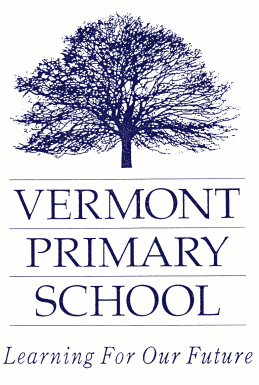 Parent Code of Conduct PolicyRationale:Vermont Primary School welcomes community participation and values its input. Parents play a crucial role in the academic, social, emotional and physical development of their children.Purpose:The health and welfare of all members of our school community is important. All children and school staff have the right to feel safe at school.Parents/caregivers play a formative role in the development of your child’s sense of justice, equity, and the dignity and worth of all members of our school community.Parents/caregivers act as one of the most influential role-models within a child’s life.The responsibility for upholding the values of the school in this matter must fall on those with the greatest capacity to reason and control their actions. As such the adult community of our school is expected to model courteous behaviour and treat all members of the school community with respect and consideration.Guidelines:There may be times when it is felt the actions of a member of the school community have infringed the rights of a child. Under no circumstances is a parent or guardian to approach another child, whilst they are in the care of our school, to discuss or chastise them because of their actions. Such an approach to the child may be seen to be an assault on the child and may have legal consequences. In addition to this, direct parent/parent contact should be avoided when there has been an incident at the school involving their child/children.It is appropriate to approach the class teacher in the first instance to seek their intervention in bringing about an equitable and peaceful solution to the situation. If the situation remains unresolved, an approach should be made to the school Principal.Bullying has no place within our community and as such will not be tolerated. This is as true for adult- to- adult interaction as it is for child-to-child. All interactions between members of our community must be in keeping with the values espoused by the school through our values, strategic plan and school policies. Instances of bullying must quickly be brought to the attention of the classroom teacher and Principal in line with our policy so that justice may be achieved for all involved.The Vermont Primary School community should ensure that everyone within the school community is treated with respect, fairness and dignity. Therefore inappropriate use of social media regarding the Vermont Primary School will not be tolerated.In order to help protect peoples’ good name, problems, differences of opinion and personality clashes are not resolved by involving other people in a disagreement or by taking sides in the argument. Attempt to resolve these issues through calm dialogue between the parties directly involved whilst respecting the dignity of each and every person.There is an expectation that people working within the school as “volunteers” avoid forming opinions on other students or sharing their opinions with the broader community.Implementation:Respect and dignity will be accorded to all members of the school community, staff and all children at Vermont Primary School.Any conflict on school grounds will be dealt with in a mature and appropriate manner in accordance with existing school and DEECD procedures. Where students are concerned an approach to the school will be made in the first instance.Every effort will be made to listen to the grievances of all parties in a calm and rational manner without recourse to involvement to outside parties who are not directly involved.This policy will be distributed to the school community at the beginning of each school year.Ratified by School Council 